Dimičeva 9        SI – 1000 Ljubljana         tel.:  (01) 4300 557, 4300 558       e-mail: info@bralnaznacka.si_______________________________________________________________________________________________________________________________________________________________________________________________________________________________________________________________OSTRŽKOVA KNJIŽNA POLICAŽe nekaj let ob podpori nekaterih slovenskih založb pripravljamo ponudbo kakovostnih knjig s posebnimi popusti za vrtce in šole, ki izvajate bralno značko, ter mentorje. Še dodatnih ugodnosti ste seveda deležni člani Društva Bralna značka Slovenije - ZPMS. Seznam knjig smo v letu 2017 osvežili in vam ga ponujamo na ogled.Ponudba s predstavitvami knjig je dostopna tudi na spletni strani: www.bralnaznacka.si/ - OSTRŽKOVA KNJIŽNA POLICA - Knjige s popustom: http://www.bralnaznacka.si/index.php?Stran=38.
Z Ostržkovo knjižno polico skušamo nekoliko ublažiti finančno stisko pri nakupu knjig, o kateri nam poročate že nekaj let. Z izborom knjig in oblikovanjem cen želimo doseči, da vam bodo najbolj dostopne prav najboljše knjige.

Popuste smo uskladili glede na oceno, ki jo je knjiga dobila v Priročniku za branje kakovostnih mladinskih knjig, ki ga pripravlja Pionirska – center za mladinsko književnost in knjižničarstvo pri Mestni knjižnici Ljubljana. 
Če knjige v Priročniku ni, smo jo ovrednotili pri Bralni znački in v sistem popustov uvrstili po lastni strokovni presoji.
20 % popusta, če je bila knjiga označena kot dobra,
25 % popusta, če je bila knjiga označena kot zelo dobra,
30 % popusta, če je bila knjiga označena kot odlična.
Člani Društva Bralna značka Slovenije – ZPMS ter društva/zveze prijateljev mladine, ki izvajate program bralne značke, ste upravičeni do 10 % dodatnega popusta.Knjige lahko naročite kot ustanova, mentor/ica bralne značke ali član/ica Društva Bralna značka Slovenije – ZPMS (izjava o mentorskem delu in pristopna izjava sta dostopni na naši spletni strani: http://www.bralnaznacka.si/index.php?Stran=37)._____________________________________________________________________________________Knjige naročam/o kot (prosimo obkrožite): ustanovamentor/ica bralne značka (če še niste izpolnili izjave o mentorskem delu, jo najdete na naši spletni strani: http://www.bralnaznacka.si/upload/146822994457836938a2759_Izjava_o_mentorstvu_2016-2017_-_ok.doc)član/ica Društva Bralna značka Slovenije – ZPMS (če še niste član/ica, lahko izpolnite pristopno izjavo, ki je dosegljiva na naši spletne strani: http://www.bralnaznacka.si/upload/14842199985877665e0bfa2_pristopna_izjava_2017.doc)NAROČILNICO POŠLJITE NA: Društvo Bralna značka Slovenije – ZPMS, Dimičeva 9, 1000 Ljubljana ali info@bralna znacka.si.    Dimičeva 9        SI – 1000 Ljubljana         tel.:  (01) 4300 557, 4300 558            e-mail: info@bralnaznacka.si_______________________________________________________________________________________________________________________________________________________________________________________________________________________________________________________________ZALOŽBA DIDAKTA: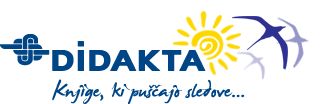 *Naročniki plačajo tudi poštnino, ki znaša 3,59 EUR (z vključenim ddv). Pri nakupu nad 100 EUR je poštnina brezplačna.**ZECK: Zakon o enotni ceni knjige (velja 6 mesecev po izidu knjige)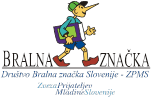 Dimičeva 9        SI – 1000 Ljubljana         tel.:  (01) 4300 557, 4300 558       e-mail: info@bralnaznacka.si_______________________________________________________________________________________________________________________________________________________________________________________________________________________________________________________________MIŠ ZALOŽBA: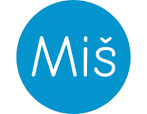 *Poštnina je brezplačna.Dimičeva 9        SI – 1000 Ljubljana         tel.:  (01) 4300 557, 4300 558       e-mail: info@bralnaznacka.si_______________________________________________________________________________________________________________________________________________________________________________________________________________________________________________________________ZALOŽBA SODOBNOST INTERNATIONAL: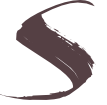 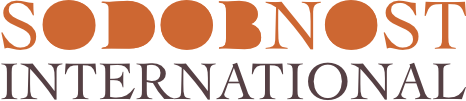 *Poštnina je brezplačna.NASLOV NAROČNIKA:TEL.:                                                                 FAKS:NASLOV ZA RAČUN (če je drugačen od naslova naročnika):E-NASLOV: E-NASLOV: KONTAKTNA OSEBA:Identifikacijska št. za DDV: SIPODPIS ODGOVORNE OSEBE:KRAJ IN DATUM:ŽIG:ŽIG:NaslovPripor. starostAvtorRedna cena z DDVPop. za vrtce, šole in mentorjeCena za vrtce šole in mentorje z DDVPop. za člane BZCena za člane BZ z DDVŠtevilo naročenih izvodovSkupna vrednostHiša (kartonka kockica)0-35,9020%4,7230%4,13Rjavi medvedek kolesari0-3M. Aubinais5,9020%4,7230%4,13Rjavi medvedek se igra v kadi0-3M. Aubinais5,9020%4,7230%4,13Pozdravljene, živali!0-3Ian Whybrow14,9020%11,9230%10,43Čmrlj Brundek 3-6A. Krings7,9020%6,3230%5,53Pinka Polonka 3-6A. Krings7,9020%6,3230%5,53Pišek Pepi 3-6A. Krings7,9020%6,3230%5,53Sinica Ivica3-6A. Krings9,9920%7,9930%6,99Miška Maša3-6A. Krings9,9920%7,9930%6,99Metuljček Matiček3-6A. Krings7,9020%6,3230%5,53Mravlja Marička3-6A. Krings7,9020%6,3230%5,53Čebela Adela3-6A. Krings7,9020%6,3230%5,53Gosenica Gretica3-6A. Krings9,9920%7,9930% 6,99Marjetka Metka3-6A. Krings9,9920%7,9930%6,99Kako sta Bibi in Gusti porahljala prepir 3-6I. Mlakar14,9030%10,4340%8,94Kako sta Bibi in Gusti sipala srečo 3-6I. Mlakar14,9930%10,4940%8,99Kako sta Bibi in Gusti udomačila kolo3-6I. Mlakar14,9020%11,9230%10,43Kako sta Bibi in Gusti preganjala žalost3-6I. Mlakar14,9020%11,9230%10,43O miški, ki je brala pravljice in češnje3-6I. Mlakar14,9920%11,9930%10,49Rozi3-6L. Petan14,9920%11,9930%10,49Moje!3-6M. Stein12,9920%10,3930%9,09Veliko malo prstno gledališče3-6I. Cvetko19,9930%13,9940%11,99Boter Petelin3-6Slov. ljudska pravljica14,9020%11,9230%10,43Bela kačica s kronico3-6Slov. ljudska pravljica14,9020%11,9230%10,43Drobižki se zabavajo3-6A. Krings9,9920%8,0030%7,00Kuhajmo z Drobižki6-9A. Krings14,9920%12,0030%10,50Samson in Roberto. Vražje vrane 6-9I. Ambjørnsen14,9930%10,4940%8,99Gospod Klobasnik in gospod Špila6-9Z. Svěrák14,9930%10,4940%8,99Košastka Katka6-9B. Štampe Žmavc17,9020%14,3230%12,53Krilate in kosmate basni6-9N. Konc Lorenzutti14,9025%11,1835%9,69Velika knjiga o družinah6-9M. Hoffman14,9020%11,9230%10,43Veverica Mica in druge pravljice iz zelenega gozda6-9C. Bevc19,9020%15,9230%13,93Angry Birds: Operacija omleta (tv)6-9C. F. Pelaez, G. Cavazzano14,9920%11,9930%10,49Snoopy; Glasujte za Charlieja Browna6-9Charles M. Schulz14,99ZECKDO6.8.2017Kako žaba ulovi muho?6-9Antje Kleinelümern, I. Peia24,9025%18,6835%16,19Knjiga o ljubezni9-1217,9025%13,4335%11,64Knjiga o smrti9-1217,9025%13,4335%11,64Odiseja življenja9-12D. Boulard, M. Ligne19,9025%14,9335%12,94Moji mamici9-129,9020%7,9230%6,93Mojemu očku9-129,9020%7,9230%6,93Varovančevo maščevanje9-12B. Watterson9,9930%6,99 40%5,99Napad snežakov9-12B. Watterson9,9925%7,4935%6,49Čudaka z drugega planeta9-12B. Watterson9,9930%6,9940%5,99Nekaj pod posteljo se slini9-12B. Watterson9,9930%6,9940%5,99Edinstvena Calvin in Hobbes (mv)9-12B. Watterson19,9925%15,0035%13,00Kako naredimo?9-12Larousse19,9925%15,0035%13,00Moj prvi angleški slikovni slovar9-12Larousse19,9920%16,0030%14,00Arhitekturni detektiv9-1219,9925%15,0035%13,00A Treasury of Slovenian Folklore 12-14Kropej, Šmitek, Dapit34,9025%26,1835%22,69Ko so svetniki gostovali 12-14Z. Šmitek24,9025%18,6835%16,19Kole, kole, koledo, leto lepo mlado 12-14M. Kropej, R. Dapit3,0025%2,2535%1,95Prek šibja, prek trnja, prek borov, prek dolov 12-14M. Kropej, R. Dapit19,9025%14,9335%12,94Sledovi potujočih duš 12-14Z. Šmitek19,9025%14,9335%12,94Videnja pokrajine 12-14Z. Šmitek24,9025%18,6835%16,19Visoko v gorah, globoko v vodah 12-14M. Kropej, R. Dapit19,9025%14,9335%12,94Živalska govorica: slov. basni in pripovedi o živalih 12-14Slov. ljudske pravljice24,9925%18,7435%16,24Stoji, stoji tam beli grad12-14M. Kropej, R. Dapit24,9930%17,4940%14,99Rasla je jelka do neba12-14Z. Šmitek24,9925%18,7435%16,24Smeh je pol zdravja12-14M. Kropej24,9930%17,4940%14,99Prdoprašek doktorja Proktorja (mv)12-14J. Nesbo14,9930%10,4940%8,99Časovna kad doktorja Proktorja12-14J. Nesbo14,9930%10,4940%8,99Doktor Proktor in konec sveta. Mogoče.12-14J. Nesbo14,9930%10,4940%8,99Pink12-14J. Vidmar14,9030%10,4340%8,94Mali princ z otoka12-14Mate Dolenc14,9930%10,4940%8,99Na morje14+O. Adam14,9030%10,4340%8,94Domača kuhna pa to 114+A. Peljhan24,9920%19,9930%17,49Domača kuhna pa to: naslednja (druga)  epizoda14+A. Peljhan24,9920%19,9930%17,49Domača kuhna pa to: pozabljeni recepti naših babic (tretja epizoda)14+A. Peljhan24,9920%19,9930%17,49Slovenska pisateljska pot14+Ž. Kozinc24,9930%17,4940%14,99SKUPNA VREDNOST NAROČILA*SKUPNA VREDNOST NAROČILA*SKUPNA VREDNOST NAROČILA*SKUPNA VREDNOST NAROČILA*SKUPNA VREDNOST NAROČILA*SKUPNA VREDNOST NAROČILA*SKUPNA VREDNOST NAROČILA*SKUPNA VREDNOST NAROČILA*SKUPNA VREDNOST NAROČILA*SKUPNA VREDNOST NAROČILA*NaslovPripor. starostAvtorRedna cena v € z DDVPop. za vrtce, šole in mentorjeCena za vrtce šole in mentorje v € z DDVPop. za člane BZCena za člane BZ z DDVŠt. naročenih izvodovSkupna vrednostMakalonca3-6F. S. Finžgar23,9525%17,9635%15,57Pravljica o medvedku in punčki3-6B. Š. Žmavc24,9520%19,9630%17,47Moj dojenček6-9C. Sokolov24,9525%18,7135%16,22Nogavičke za ptičke6-9K. Š Olmer23,9525%17,9635%15,57Prikazni in pripomočki9-12 M. Sedgwick25,9525%19,4635%16,87Luža9-12 M. Pikalo 24,9530%17,4740%14,97Kakšno drevo zraste iz mačka9-12 N. K. Lorenzutti24,9530%17,4740%14,97Gospod Filodendron9-12 A. Rozman23,9525%17,9635%15,57Gospod Filodendron in marsovci9-12 A. Rozman23,9525%17,9635%15,57Lenartovih prvih pet9-12 J. Snoj24,9520%19,9630%17,47Jezerce na robu9-12 I. Simonović15,9520%12,7630%11,17Orientacisti na sledi morilcu9-12 N. M. Hrovat23,9520%19,1630%16,77Grdavši9-12G. Kos22,5025%16,8835%14,63Kebarie9-12 J. Vidmar21,9530%15,3740%13,17Izdaja12-14U. Dubosarsky26,9525%19,2135%17,52Rdeča ogrlica12-14S. Gardner28,9530%20,2740%17,37Ljubim Elvisa12-14J. Scheerer25,9520%20,8630%18,17Miši14+G. Greece30,9525%23,2135%20,12Revolver14+M. Sedgwick25,9525%19,4635%16,87Plastika14+S. Harvey18,9520%15,1630%13,27Brez14+J. Vidmar21,9525%16,4635%14,27Martin pekel14+P. Alapont26,9020%21,5230%18,83SKUPNA VREDNOST NAROČILA*SKUPNA VREDNOST NAROČILA*SKUPNA VREDNOST NAROČILA*SKUPNA VREDNOST NAROČILA*SKUPNA VREDNOST NAROČILA*SKUPNA VREDNOST NAROČILA*SKUPNA VREDNOST NAROČILA*SKUPNA VREDNOST NAROČILA*SKUPNA VREDNOST NAROČILA*SKUPNA VREDNOST NAROČILA*NaslovAvtorPrip. starostRedna cena z DDVPop. za vrtce, šole  in mentorjeCena za vrtce, šole  in mentorje z DDVPopust  za člane BZCena za člane BZ z DDVŠtevilo naročenih izvodovSkupna vred.Zgodba o BabarjuJ. de Brunhoff3-619,9020%15,9230%13,93Babarjevo potovanjeJ. de Brunhoff3-619,9020%15,9230%13,93Stekleno drevoM. Mukundan3-619,9025%14,9335%12,94Počečkani roparL. in D.Stepančič6-917,9030%12,53 40%10,74CipercoperčekI. Mlakar6-921,9025%16,4335%14,24Kokoška Slavica/Petelin VladimirC. Bevc6-919,9020%15,9230%13,93Čivknjeno od začetka do koncaC. Bevc6-921,9020%17,5230%15,33Stari, ki ni poslušalN. Chatterjee6-919,9020%15,9230%13,93Čudežni prstanP. Svetina6-919,9030%13,9340%11,94Dajmo, IneT.Renberg6-916,9025%12,6835%10,99Cufkova podeželska pustolovščinaN. Konc Lorenzutti6-917,9025%13,4335%11,64Norčije domišljijeH. T. Gretarsson6-915,9020%12,7230%11,13Mala zimaK. Kasparavičius6-921,9025%16,4335%14,24Kekec iz 2.bJ. Vidmar6-922,9025%17,1835%14,89Sanje, ki so odšleA. Onichimowska6-919,9025%14,9335%12,94VriskH. Kraan6-921,9025%16,4335%14,24Čavknjena čarovnica spet razsajaH. Kraan9-1219,9025%14,9635%12,94Čarovniška vajenkaM. Broderick9-1219,9020%15,9230%13,93Punčka iz stolpaJ. Bodnarova9-1221,9025%16,4335%14,24Risto Bobnar, odklenkalo ti jeS. Nopola9-1221,9025%16,4335%14,24V deželi pogumnih princesT. Kokalj9-1220,9020%16,72 30%14,63Pet otrok in peskodlakE. Nesbith9-1224,9030%17,4340%14,94Potovanje na TandadrikoV. Žilinskaite9-1228,9030%20,2340%17,34Jaz sem JackS.Gervay9-1219,9025%14,9335%12,94Dolginove nove pustolovščineJ. M. Folch i Torres9-1224,9025%18,6835%14,19LihožerciP. Šrut9-1222,9025%17,1835%14,89StricJ. P. Martin12-1419,9025%14,9635%12,94Stric vse urediJ. P. Martin12-1421,9030%15,3340%13,14Gospodična NihčeT. Trzyna14+28,9025%21,6835%18,79In zmaj je pojedel sonceA. Kermauner14+22,9020% 18,32 30%16,03Dama z železnim ugrizom E. FlisarOdrasli29,9020%23,92 30%20,93Kako govoriti o knjigahP. BayardOdrasli19,9020%15,92 30%13,93Toliko knjigG. ZaidOdrasli16,6720%13,34 30%11,67Skrivnost slaveG. ZaidOdrasli19,9020%15,92 30%13,93SKUPNA VREDNOST NAROČILA*SKUPNA VREDNOST NAROČILA*SKUPNA VREDNOST NAROČILA*SKUPNA VREDNOST NAROČILA*SKUPNA VREDNOST NAROČILA*SKUPNA VREDNOST NAROČILA*SKUPNA VREDNOST NAROČILA*SKUPNA VREDNOST NAROČILA*SKUPNA VREDNOST NAROČILA*SKUPNA VREDNOST NAROČILA*SKUPNA VREDNOST NAROČILA*